Maths 10.6      Forming expressionsGo to the following website:https://whiterosemaths.com/homelearning/year-6/Look at lesson 2 watch the video and have a go at the questions.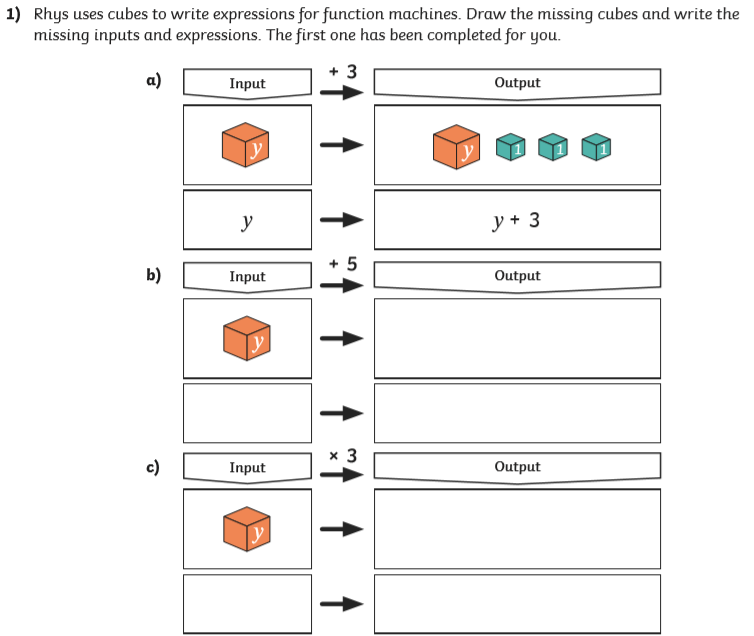 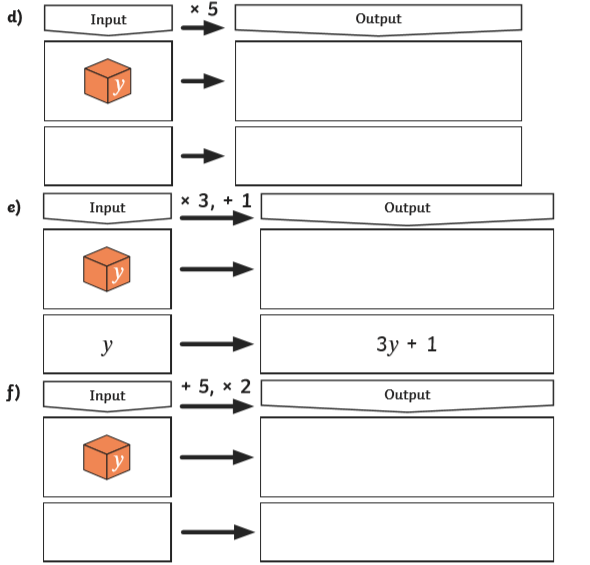 Find the answers below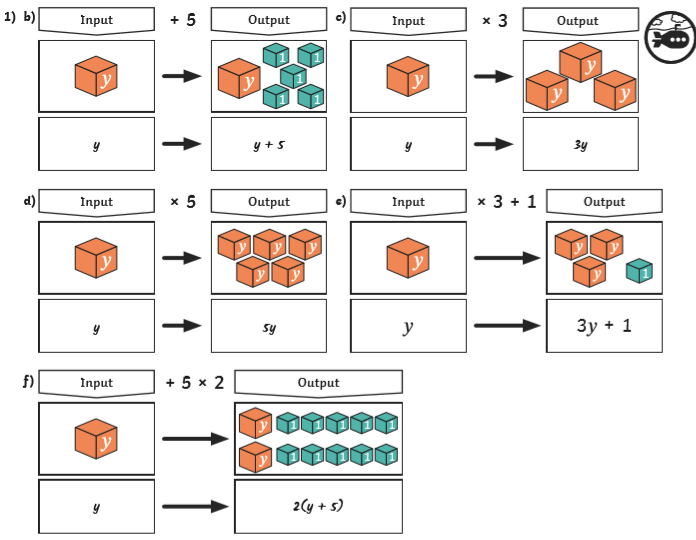 Now try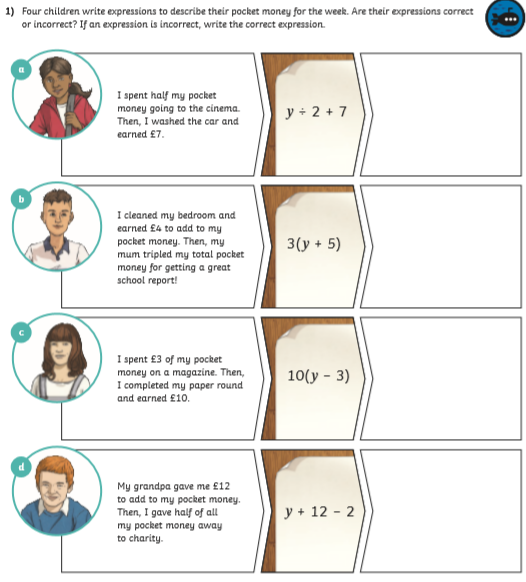 Find the answers below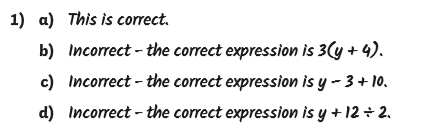 